О внесении изменений в постановление Исполнительного комитета Кукморского муниципального района от 26.03.2010 №22 «О перечне должностей муниципальной службы в Исполнительном комитете Кукморского муниципального района Республики Татарстан, при назначении на которые граждане и при замещении которых муниципальные служащие обязаны представлять сведения о своих доходах, расходах, об имуществе и обязательствах имущественного характера, а также сведения о доходах, расходах, об имуществе и обязательствах имущественного характера своих супруги (супруга) и несовершеннолетних детей»В целях реализации Федерального закона  от 25.12.2008 №  273-ФЗ «О противодействии коррупции» и во исполнение Указа Президента Российской Федерации от 21.07.2010 №  925 «О мерах по реализации отдельных положений Федерального закона «О противодействии коррупции», а также в связи с кадровыми изменениями и изменениями в структуре Исполнительного комитета Кукморского муниципального района постановляю:Перечень должностей муниципальной службы в Исполнительном комитете Кукморского муниципального района Республики Татарстан и его управлениях, при назначении на которые граждане и при замещении которых муниципальные служащие обязаны представлять сведения о своих доходах, расходах, об имуществе и обязательствах имущественного характера, а также сведения о доходах, расходах, об имуществе и обязательствах имущественного характера своих супруги (супруга) и несовершеннолетних детей изложить в новой прилагаемой редакции.РуководительИсполнительного комитета				А.Х. ГарифуллинПриложениек постановлению Исполнительного комитета Кукморского муниципального районаот 22.04.2016 г. № 275Перечень должностей муниципальной службы в Исполнительном комитете Кукморского муниципального района Республики Татарстан и его управлениях, при назначении на которые граждане и при замещении которых муниципальные служащие обязаны представлять сведения о своих доходах, расходах, об имуществе и обязательствах имущественного характера, а также сведения о доходах, расходах, об имуществе и обязательствах имущественного характера своих супруги (супруга) и несовершеннолетних детей1. Должности муниципальной службы, включенные в Реестр должностей муниципальной службы в Республике Татарстан, согласно «Кодексу Республики Татарстан о муниципальной службе» от 25.06.2013 N 50-ЗРТ:Руководитель Исполнительного комитета Кукморского муниципального района;первый заместитель Руководителя Исполнительного комитета Кукморского муниципального района;заместители Руководителя Исполнительного комитета Кукморского муниципального района;управляющий делами Исполнительного комитета Кукморского муниципального района;начальник архивного отдела Исполнительного комитета Кукморского муниципального района;начальник организационно-общего отдела Исполнительного комитета Кукморского муниципального района;начальник отдела бухгалтерского учета и отчетности Исполнительного комитета Кукморского муниципального района;начальник отдела записи актов гражданского состояния Исполнительного комитета Кукморского муниципального района;начальник отдела инфраструктурного развития Исполнительного комитета Кукморского муниципального района;начальник отдела опеки и попечительства Исполнительного комитета Кукморского муниципального района;начальник отдела развития информационно-коммуникационных технологий;начальник отдела территориального развития Исполнительного комитета Кукморского муниципального района;начальник Управления культуры Исполнительного комитета Кукморского муниципального района;начальник Управления образования Исполнительного комитета Кукморского муниципального района;начальник Управления по делам молодежи и спорту Исполнительного комитета Кукморского муниципального района.2. Другие должности муниципальной службы, при назначении на которые граждане и при замещении которых муниципальные служащие обязаны представлять сведения о своих доходах, расходах, об имуществе и обязательствах имущественного характера, а также сведения о доходах, об имуществе и обязательствах имущественного характера своих супруги (супруга) и несовершеннолетних детей согласно пункту 2 Перечня  должностей муниципальной службы утверждённого Решением Кукморского районного Совета от 26.02.2010  №3 «Об утверждении Положения о представлении гражданами, претендующими на замещение должностей муниципальной службы, и муниципальными служащими в муниципальном образовании Кукморский муниципальный район сведений о доходах, расходах, об имуществе и обязательствах имущественного характера»:помощник Руководителя Исполнительного комитета Кукморского муниципального района;заместитель начальника отдела инфраструктурного развития Исполнительного комитета Кукморского муниципального района;заместитель начальника Управления по делам молодежи и спорту Исполнительного комитета Кукморского муниципального района;главный и ведущий специалисты отдела записи актов гражданского состояния Исполнительного комитета Кукморского муниципального района; главный и ведущий специалисты отдела опеки и попечительства Исполнительного комитета Кукморского муниципального района;главный специалист архивного отдела Исполнительного комитета Кукморского муниципального района;главный специалист отдела территориального развития Исполнительного комитета Кукморского муниципального района,  осуществляющий функции секретаря Единой комиссии по размещению заказов для муниципальных нужд Кукморского муниципального района;главный специалист Управления образования Исполнительного комитета Кукморского муниципального района, обеспечивающий предоставление муниципальной услуги по приему заявлений, постановке на учет и зачислению детей в образовательные учреждения, реализующие основную образовательную программу дошкольного образования (детские сады) в Кукморском муниципальном районе;главные  и ведущие специалисты отдела инфраструктурного развития Исполнительного комитета Кукморского муниципального района;главный специалист (юрист) аппарата Исполнительного комитета Кукморского муниципального района.Управляющий делами  Исполнительного комитета				               Л.Г.ОреховаРЕСПУБЛИКА  ТАТАРСТАНИСПОЛНИТЕЛЬНЫЙ КОМИТЕТ КУКМОРСКОГО МУНИЦИПАЛЬНОГО РАЙОНАРЕСПУБЛИКА  ТАТАРСТАНИСПОЛНИТЕЛЬНЫЙ КОМИТЕТ КУКМОРСКОГО МУНИЦИПАЛЬНОГО РАЙОНА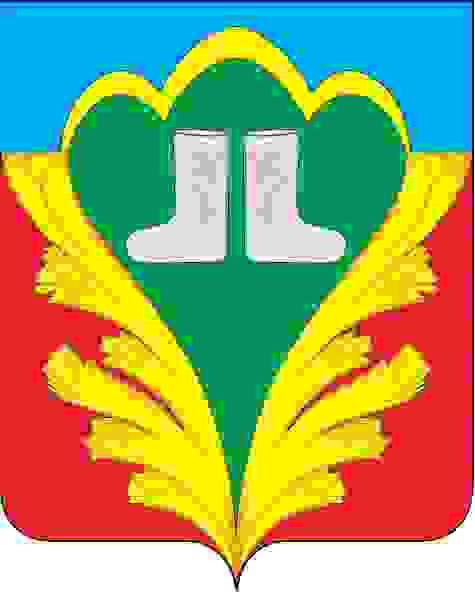 ТАТАРСТАН РЕСПУБЛИКАСЫКУКМАРА МУНИЦИПАЛЬ РАЙОНЫНЫҢ БАШКАРМА КОМИТЕТЫТАТАРСТАН РЕСПУБЛИКАСЫКУКМАРА МУНИЦИПАЛЬ РАЙОНЫНЫҢ БАШКАРМА КОМИТЕТЫПОСТАНОВЛЕНИЕ22.04.2016пгт.Кукморпгт.Кукморпгт.КукморКАРАР№275